KLINIČKI BOLNIČKI CENTAR OSIJEK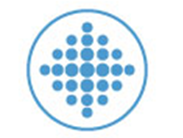 POVJERENSTVO ZA SPRJEČAVANJE I SUZBIJANJE BOLNIČKIH INFEKCIJAINFORMATIVINI LETAK ZA PACIJENTE O BAKTERIJAMA VIŠESTRUKO OTPORNIM NA ANTIMIKROBNE LIJEKOVEACINETOBACTERŠto označava pojam „multirezistentna bakterija“ ili „višestruko otporna bakterija na antimikrobne lijekove“?Anitimikrobni lijekovi koji se uobičajeno koriste u liječenju infekcija navedenim bakterijama ne mogu ih ubiti, odnosno eliminirati iz organizma.Ako imate infekciju izazvanu nekom od multirezistentnih bakterija, obično se liječenje ili Vaš boravak u bolnici produljuju.Infekcije izazvane ovim bakterijama teško se liječe zbog ograničenog izbora antibiotika, a posjeduju veliki epidemijski potencijal za prijenos.Što znači kada je netko nositelj bakterije Acinetobacter?Osoba, hospitalizirani bolesnik ili netko tko nema kontakata sa zdravstvenim sustavom može na svojoj koži, sluznicama i/ili u svom probavnom sustavu imati multirezistentne bakterije (npr. Acinetobacter). One ne moraju izazivati nikakve simptome, jednostavno su prisutne u i na organizmu, zajedno sa milijunima drugih bakterija, a pronalazi ih se na rutinskom pregledu ili probiru prilikom pripreme za neki zahvat, tijekom liječenja i slično.Gdje se točno nalazi Acinetobacter?Ako ste kolonizirani Acinetobakterom, najvjerovatnije se nalazi na Vašoj koži, sluznicama u Vašem probavnom traktu i sl. Acinetobakter je bakterija koja se može naći svugdje u prirodi. Međutim, postala je važan uzročnik bolničkih infekcija zbog svoje izvanredne sposobnosti da preživi i širi se u bolničkom okruženju te da brzo razvije otpornost na široki spektar antibiotika. Nakon što je stekne, osoba može biti kliconoša dulje vrijeme. Acinetobakter može ostati u bolničkoj sredini dugo nakon što je kolonizirani bolesnik otpušten.Kako se utvrđuje prisutnost Acinetobaktera?Uzima se uzorak za analizu (urin, stolica, obrisak rane i sl,), upućuje u mikrobiološki laboratorij i ondje se utvrđuje prisutnost bakterije Acinetobakter, koja je rezistentna na većinu antibiotika. Na koji način se prenosi Acinetobakter? Otkud baš kod mene?Acinetobakter se može prenositi s osobe na osobu izravno (kontaminiranim rukama) ili neizravno - predmetima koji se dodiruju rukama, a bakterije mogu biti progutane ili unesene u rane ili druga mjesta na tijelu.Mogu se proširiti s jednog dijela tijela na drugi. Dakle multirezistentna gram-negativna bakterija može biti prisutna u našem tijelu dugo, ali se identificira tek kad osoba iz nekog razloga dospije u bolnicu ili se provede mikrobiološko testiranje urina, stolice ili obriska rane, iskašljaja i sl.Što se događa kada dođem kući?Prisutnost Acinetobaktera ne bi trebala imati nikakav osobit učinak na Vašu obitelj kod kuće.Osobna higijena (higijena ruku, pranje, tuširanje) i kućna sredstva za čišćenje sasvim su dovoljne mjere uobičajene higijene.Nema ograničenja posjeta ni aktivnosti.Ako dođe do pogoršanja stanja, dobijete vrućicu ili bolnost na mjestu rane, kirurške ili kronične, javite se svom liječniku obiteljske medicine.Vaš obiteljski liječnik je informiran o Vašem stanju otpusnim pismom iz bolnice. 